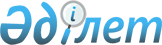 О внесении изменений в решение маслихата от 29 декабря 2022 года № 143 "О бюджетах сел и сельских округов Алтынсаринского района на 2023-2025 годы"Решение маслихата Алтынсаринского района Костанайской области от 25 апреля 2023 года № 17
      Алтынсаринский районный маслихат РЕШИЛ:
      1. Внести в решение маслихата от 29 декабря 2022 года № 143 "О бюджетах сел и сельских округов Алтынсаринского района на 2023-2025 годы", следующие изменения:
      пункт 1 указанного решения изложить в новой редакции:
      "1. Утвердить бюджет Убаганского сельского округа Алтынсаринского района на 2023-2025 годы согласно приложениям 1, 2 и 3 соответственно, в том числе на 2023 год в следующих объемах:
      1) доходы – 335217,9 тысяч тенге, в том числе по:
      налоговым поступлениям – 13745,0 тысяч тенге;
      неналоговые поступления – 0,0 тысячи тенге;
      поступлениям трансфертов – 321472,9 тысяч тенге;
      2) затраты – 339975,0 тысяч тенге;
      3) чистое бюджетное кредитование – 0,0 тысяч тенге, в том числе:
      бюджетные кредиты – 0,0 тысяч тенге;
      погашение бюджетных кредитов – 0,0 тысяч тенге;
      4) сальдо по операциям с финансовыми активами – 0,0 тысяч тенге;
      5) дефицит (профицит) бюджета – -4757,1 тысяча тенге;
      6) финансирование дефицита (использование профицита) бюджета – 4757,1 тысяча тенге.";
      пункт 3 указанного решения изложить в новой редакции:
      "3. Утвердить бюджет сельского округа имени Мариям Хәкімжановой Алтынсаринского района на 2023-2025 годы согласно приложениям 4, 5 и 6 соответственно, в том числе на 2023 год в следующих объемах:
      1) доходы – 215294,4 тысячи тенге, в том числе по:
      налоговым поступлениям – 5328,0 тысяч тенге;
      неналоговые поступления – 0,0 тысяч теңге;
      поступлениям трансфертов – 209966,4 тысячи тенге;
      2) затраты – 219016,7 тысяч тенге;
      3) чистое бюджетное кредитование – 0,0 тысяч тенге, в том числе:
      бюджетные кредиты – 0,0 тысяч тенге;
      погашение бюджетных кредитов – 0,0 тысяч тенге;
      4) сальдо по операциям с финансовыми активами – 0,0 тысяч тенге;
      5) дефицит (профицит) бюджета – -3722,3 тысяч тенге;
      6) финансирование дефицита (использование профицита) бюджета – 3722,3 тысяч тенге.";
      пункт 5 указанного решения изложить в новой редакции:
      "5. Утвердить бюджет Большечураковского сельского округа Алтынсаринского района на 2023-2025 годы согласно приложениям 7, 8 и 9 соответственно, в том числе на 2023 год в следующих объемах:
      1) доходы – 294454,6 тысяч тенге, в том числе по:
      налоговым поступлениям – 3784,0 тысячи тенге;
      неналоговые поступления – 0,0 тысяч тенге;
      поступлениям трансфертов – 290670,6 тысяч тенге;
      2) затраты – 295160,6 тысяч тенге;
      3) чистое бюджетное кредитование – 0,0 тысяч тенге, в том числе:
      бюджетные кредиты – 0,0 тысяч тенге;
      погашение бюджетных кредитов – 0,0 тысяч тенге;
      4) сальдо по операциям с финансовыми активами – 0,0 тысяч тенге;
      5) дефицит (профицит) бюджета – -706,0 тысяч тенге;
      6) финансирование дефицита (использование профицита) бюджета – 706,0 тысяч тенге.";
      пункт 7 указанного решения изложить в новой редакции:
      "7. Утвердить бюджет Димитровского сельского округа Алтынсаринского района на 2023-2025 годы согласно приложениям 10, 11 и 12 соответственно, в том числе на 2023 год в следующих объемах:
      1) доходы – 38705,0 тысячи тенге, в том числе по:
      налоговым поступлениям – 1749,0 тысяч тенге;
      неналоговые поступления – 0,0 тысяч теңге;
      поступлениям трансфертов – 36956,0 тысяч тенге;
      2) затраты – 39889,7 тысяч тенге;
      3) чистое бюджетное кредитование – 0,0 тысяч тенге, в том числе:
      бюджетные кредиты – 0,0 тысяч тенге;
      погашение бюджетных кредитов – 0,0 тысяч тенге;
      4) сальдо по операциям с финансовыми активами – 0,0 тысяч тенге;
      5) дефицит (профицит) бюджета – -1184,7 тысяч тенге;
      6) финансирование дефицита (использование профицита) бюджета – 1184,7 тысяч тенге.";
      пункт 9 указанного решения изложить в новой редакции:
      "9. Утвердить бюджет сельского округа имени Ильяса Омарова Алтынсаринского района на 2023-2025 годы согласно приложениям 13, 14 и 15 соответственно, в том числе на 2023 год в следующих объемах:
      1) доходы – 40952,0 тысячи тенге, в том числе по:
      налоговым поступлениям – 3140,0 тысячи тенге;
      неналоговые поступления – 0,0 тысяч тенге;
      поступлениям трансфертов – 37812,0 тысяч тенге;
      2) затраты – 41398,9 тысяч тенге;
      3) чистое бюджетное кредитование – 0,0 тысяч тенге, в том числе:
      бюджетные кредиты – 0,0 тысяч тенге;
      погашение бюджетных кредитов – 0,0 тысяч тенге;
      4) сальдо по операциям с финансовыми активами – 0,0 тысяч тенге;
      5) дефицит (профицит) бюджета – -446,9 тысяч тенге;
      6) финансирование дефицита (использование профицита) бюджета – 446,9 тысяч тенге.";
      пункт 11 указанного решения изложить в новой редакции:
      "11. Утвердить бюджет сельского округа имени Омара Шипина Алтынсаринского района на 2023-2025 годы согласно приложениям 16, 17 и 18 соответственно, в том числе на 2023 год в следующих объемах:
      1) доходы – 36447,0 тысяч тенге, в том числе по:
      налоговым поступлениям – 1326,0 тысяч тенге;
      неналоговые поступления – 0,0 тысяч тенге;
      поступлениям трансфертов – 35121,0 тысяча тенге;
      2) затраты – 37541,3 тысячи тенге;
      3) чистое бюджетное кредитование – 0,0 тысяч тенге, в том числе:
      бюджетные кредиты – 0,0 тысяч тенге;
      погашение бюджетных кредитов – 0,0 тысяч тенге;
      4) сальдо по операциям с финансовыми активами – 0,0 тысяч тенге;
      5) дефицит (профицит) бюджета – -1094,3 тысяч тенге;
      6) финансирование дефицита (использование профицита) бюджета – 1094,3 тысяч тенге.";
      пункт 13 указанного решения изложить в новой редакции:
      "13. Утвердить бюджет села Красный Кордон Алтынсаринского района на 2023-2025 годы согласно приложениям 19, 20 и 21 соответственно, в том числе на 2023 год в следующих объемах:
      1) доходы – 30385,0 тысяч тенге, в том числе по:
      налоговым поступлениям – 2658,0 тысяч тенге;
      неналоговые поступления – 0,0 тысяч тенге;
      поступлениям трансфертов – 27727,0 тысяч тенге;
      2) затраты – 31212,8 тысяч тенге;
      3) чистое бюджетное кредитование – 0,0 тысяч тенге, в том числе:
      бюджетные кредиты – 0,0 тысяч тенге;
      погашение бюджетных кредитов – 0,0 тысяч тенге;
      4) сальдо по операциям с финансовыми активами – 0,0 тысяч тенге;
      5) дефицит (профицит) бюджета – - 827,8 тысяч тенге;
      6) финансирование дефицита (использование профицита) бюджета – 827,8 тысяч тенге.";
      пункт 15 указанного решения изложить в новой редакции:
      "15. Утвердить бюджет села Новоалексеевка Алтынсаринского района на 2023-2025 годы согласно приложениям 22, 23 и 24 соответственно, в том числе на 2023 год в следующих объемах:
      1) доходы – 24054,0 тысячи тенге, в том числе по:
      налоговым поступлениям – 1057,0 тысяч тенге;
      неналоговые поступления – 0,0 тысяч тенге;
      поступлениям трансфертов – 22997,0 тысяч тенге;
      2) затраты – 24852,5 тысяч тенге;
      3) чистое бюджетное кредитование – 0,0 тысяч тенге, в том числе:
      бюджетные кредиты – 0,0 тысяч тенге;
      погашение бюджетных кредитов – 0,0 тысяч тенге;
      4) сальдо по операциям с финансовыми активами – 0,0 тысяч тенге;
      5) дефицит (профицит) бюджета – -798,5 тысяч тенге;
      6) финансирование дефицита (использование профицита) бюджета – 798,5 тысяч тенге.";
      пункт 17 указанного решения изложить в новой редакции:
      "17. Утвердить бюджет села Свердловка Алтынсаринского района на 2023-2025 годы согласно приложениям 25, 26 и 27соответственно, в том числе на 2023 год в следующих объемах:
      1) доходы – 36538,0 тысяч тенге, в том числе по:
      налоговым поступлениям – 1925,0 тысяч тенге;
      неналоговые поступления – 0,0 тысяч тенге;
      поступлениям трансфертов – 34613,0 тысяч тенге;
      2) затраты – 37530,6 тысяч тенге;
      3) чистое бюджетное кредитование – 0,0 тысяч тенге, в том числе:
      бюджетные кредиты – 0,0 тысяч тенге;
      погашение бюджетных кредитов – 0,0 тысяч тенге;
      4) сальдо по операциям с финансовыми активами – 0,0 тысяч тенге;
      5) дефицит (профицит) бюджета – -992,6 тысяч тенге;
      6) финансирование дефицита (использование профицита) бюджета – 992,6 тысяч тенге.
      приложения 1, 4, 7, 10, 13, 16, 19, 22, 25 к указанному решению изложить в новой редакции согласно приложениям 1, 2, 3, 4, 5, 6, 7, 8, 9 к настоящему решению.
      2. Настоящее решение вводится в действие с 1 января 2023 года Бюджет Убаганского сельского округа Алтынсаринского района на 2023 год Бюджет сельского округа имени Мариям Хәкімжановой Алтынсаринского района на 2023 год Бюджет Большечураковского сельского округа Алтынсаринского района на 2023 год Бюджет Димитровского сельского округа Алтынсаринского района на 2023 год Бюджет сельского округа имени Ильяс Омарова Алтынсаринского района на 2023 год Бюджет сельского округа имени Омара Шипина Алтынсаринского района на 2023 год Бюджет села Красный Кордон Алтынсаринского района на 2023 год Бюджет села Новоалексеевка Алтынсаринского района на 2023 год Бюджет села Свердловка Алтынсаринского района на 2023 год
					© 2012. РГП на ПХВ «Институт законодательства и правовой информации Республики Казахстан» Министерства юстиции Республики Казахстан
				
      Председатель Алтынсаринского районного маслихата 

С. Мусапирова
Приложение 1к решению маслихатаот 25 апреля 2023 года№ 17Приложение 1к решению маслихатаот 29 декабря 2022 года№ 143
Категория
Категория
Категория
Категория
Категория
Сумма (тысяч тенге)
Класс
Класс
Класс
Класс
Сумма (тысяч тенге)
Подкласс
Подкласс
Подкласс
Сумма (тысяч тенге)
Специфика
Специфика
Сумма (тысяч тенге)
Наименование
Сумма (тысяч тенге)
I. ДОХОДЫ
335217,9
1
Налоговые поступления
13745,0
1
01
Подоходный налог
0,0
1
01
2
Индивидуальный подоходный налог
0,0
1
04
Налоги на собственность
13745,0
1
04
1
Hалоги на имущество
165,0
1
04
3
Земельный налог
130,0
1
04
4
Hалог на транспортные средства
13450,0
4
Поступления трансфертов 
321472,9
4
02
Трансферты из вышестоящих органов государственного управления
321472,9
4
02
3
Трансферты из районного (города областного значения) бюджета
321472,9
Функциональная группа
Функциональная группа
Функциональная группа
Функциональная группа
Функциональная группа
Сумма (тысяч тенге)
Функциональная подгруппа
Функциональная подгруппа
Функциональная подгруппа
Функциональная подгруппа
Сумма (тысяч тенге)
Администратор бюджетных программ
Администратор бюджетных программ
Администратор бюджетных программ
Сумма (тысяч тенге)
Программа
Программа
Сумма (тысяч тенге)
Наименование
Сумма (тысяч тенге)
II. ЗАТРАТЫ
339975,0
01
Государственные услуги общего характера
43959,0
01
1
Представительные, исполнительные и другие органы, выполняющие общие функции государственного управления
43959,0
01
1
124
Аппарат акима города районного значения, села, поселка, сельского округа
43959,0
01
1
124
001
Услуги по обеспечению деятельности акима города районного значения, села, поселка, сельского округа
43959,0
07
Жилищно-коммунальное хозяйство
179477,1
07
3
Благоустройство населенных пунктов
179477,1
07
3
124
Аппарат акима города районного значения, села, поселка, сельского округа
179477,1
07
3
124
008
Освещение улиц в населенных пунктах
5500,0
07
3
124
011
Благоустройство и озеленение населенных пунктов
173977,1
08
Культура, спорт, туризм и информационное пространство
2577,0
08
2
Спорт
2577,0
08
2
124
Аппарат акима города районного значения, села, поселка, сельского округа
2577,0
08
2
124
028
Проведение физкультурно-оздоровительных и спортивных мероприятий на местном уровне
2577,0
12
Транспорт и коммуникации
113961,9
12
1
Автомобильный транспорт
113961,9
12
1
124
Аппарат акима города районного значения, села, поселка, сельского округа
113961,9
12
1
124
013
Обеспечение функционирования автомобильных дорог в городах районного значения, селах, поселках, сельских округах
6000,0
12
1
124
045
Капитальный и средний ремонт автомобильных дорог в городах районного значения, селах, поселках, сельских округах
107961,9
III. Чистое бюджетное кредитование
0,0
IV. Сальдо по операциям с финансовыми активами
0,0
V. Дефицит (профицит) бюджета
-4757,1
VI. Финансирование дефицита (использование профицита) бюджета: 
4757,1
8
Используемые остатки бюджетных средств
4757,1
8
01
Остатки бюджетных средств
4757,1
8
01
1
Свободные остатки бюджетных средств
4757,1Приложение 2к решению маслихатаот 25 апреля 2023 года№ 17Приложение 4к решению маслихатаот 29 декабря 2022 года№ 143
Категория
Категория
Категория
Категория
Категория
Сумма (тысяч тенге)
Класс
Класс
Класс
Класс
Сумма (тысяч тенге)
Подкласс
Подкласс
Подкласс
Сумма (тысяч тенге)
Специфика
Специфика
Сумма (тысяч тенге)
Наименование
Сумма (тысяч тенге)
I. ДОХОДЫ
215294,4
1
Налоговые поступления
5328,0
1
01
Подоходный налог
0,0
1
01
2
Индивидуальный подоходный налог
0,0
1
04
Налоги на собственность
5328,0
1
04
1
Hалоги на имущество
645,0
1
04
3
Земельный налог
141,0
1
04
4
Hалог на транспортные средства
4542,0
2
Неналоговые поступления
0,0
2
01
Доходы от государственной собственности
0,0
2
01
5
Доходы от аренды имущества, находящегося в государственной собственности
0,0
4
Поступления трансфертов 
209966,4
4
02
Трансферты из вышестоящих органов государственного управления
209966,4
4
02
3
Трансферты из районного (города областного значения) бюджета
209966,4
Функциональная группа
Функциональная группа
Функциональная группа
Функциональная группа
Функциональная группа
Сумма (тысяч тенге)
Функциональная подгруппа
Функциональная подгруппа
Функциональная подгруппа
Функциональная подгруппа
Сумма (тысяч тенге)
Администратор бюджетных программ
Администратор бюджетных программ
Администратор бюджетных программ
Сумма (тысяч тенге)
Программа
Программа
Сумма (тысяч тенге)
Наименование
Сумма (тысяч тенге)
II. ЗАТРАТЫ
219016,7
01
Государственные услуги общего характера
48147,3
01
1
Представительные, исполнительные и другие органы, выполняющие общие функции государственного управления
48147,3
01
1
124
Аппарат акима города районного значения, села, поселка, сельского округа
48147,3
01
1
124
001
Услуги по обеспечению деятельности акима города районного значения, села, поселка, сельского округа
48147,3
07
Жилищно-коммунальное хозяйство
57931,0
07
3
Благоустройство населенных пунктов
57931,0
07
3
124
Аппарат акима города районного значения, села, поселка, сельского округа
57931,0
07
3
124
008
Освещение улиц в населенных пунктах
35581,0
07
3
124
011
Благоустройство и озеленение населенных пунктов
22350,0
08
Культура, спорт, туризм и информационное пространство
358,0
08
2
Спорт
358,0
08
2
124
Аппарат акима города районного значения, села, поселка, сельского округа
358,0
08
2
124
028
Проведение физкультурно-оздоровительных и спортивных мероприятий на местном уровне
358,0
12
Транспорт и коммуникации
112580,4
12
1
Автомобильный транспорт
112580,4
12
1
124
Аппарат акима города районного значения, села, поселка, сельского округа
112580,4
12
1
124
013
Обеспечение функционирования автомобильных дорог в городах районного значения, селах, поселках, сельских округах
6000,0
12
1
124
045
Капитальный и средний ремонт автомобильных дорог в городах районного значения, селах, поселках, сельских округах
106580,4
V. Дефицит (профицит) бюджета
-3722,3
VI. Финансирование дефицита использование профицита) бюджета:
3722,3
8
Используемые остатки бюджетных средств
3722,3
8
01
Остатки бюджетных средств
3722,3
8
01
1
Свободные остатки бюджетных средств
3722,3Приложение 3к решению маслихатаот 25 апреля 2023 года№ 17Приложение 7к решению маслихатаот 29 декабря 2022 года№ 143
Категория
Категория
Категория
Категория
Категория
Сумма (тысяч тенге)
Класс
Класс
Класс
Класс
Сумма (тысяч тенге)
Подкласс
Подкласс
Подкласс
Сумма (тысяч тенге)
Специфика
Специфика
Сумма (тысяч тенге)
Наименование
Сумма (тысяч тенге)
I. ДОХОДЫ
294454,6
1
Налоговые поступления
3784,0
1
01
Подоходный налог
0,0
1
01
2
Индивидуальный подоходный налог
0,0
1
04
Налоги на собственность
3784,0
1
04
1
Hалоги на имущество
81,0
1
04
3
Земельный налог
110,0
1
04
4
Hалог на транспортные средства
3593,0
4
Поступления трансфертов 
290670,6
4
02
Трансферты из вышестоящих органов государственного управления
290670,6
4
02
3
Трансферты из районного (города областного значения) бюджета
290670,6
Функциональная группа
Функциональная группа
Функциональная группа
Функциональная группа
Функциональная группа
Сумма (тысяч тенге)
Функциональная подгруппа
Функциональная подгруппа
Функциональная подгруппа
Функциональная подгруппа
Сумма (тысяч тенге)
Администратор бюджетных программ
Администратор бюджетных программ
Администратор бюджетных программ
Сумма (тысяч тенге)
Программа
Программа
Сумма (тысяч тенге)
Наименование
Сумма (тысяч тенге)
II. ЗАТРАТЫ
295160,6
01
Государственные услуги общего характера
47950,0
01
1
Представительные, исполнительные и другие органы, выполняющие общие функции государственного управления
47950,0
01
1
124
Аппарат акима города районного значения, села, поселка, сельского округа
47950,0
01
1
124
001
Услуги по обеспечению деятельности акима города районного значения, села, поселка, сельского округа
47950,0
07
Жилищно-коммунальное хозяйство
29714,6
07
3
Благоустройство населенных пунктов
29714,6
07
3
124
Аппарат акима города районного значения, села, поселка, сельского округа
29714,6
07
3
124
008
Освещение улиц в населенных пунктах
27114,6
07
3
124
011
Благоустройство и озеленение населенных пунктов
2600,0
12
Транспорт и коммуникации
14500,0
12
1
Автомобильный транспорт
14500,0
12
1
124
Аппарат акима города районного значения, села, поселка, сельского округа
14500,0
12
1
124
013
Обеспечение функционирования автомобильных дорог в городах районного значения, селах, поселках, сельских округах
14500,0
13
Прочие
202996,0
13
9
Прочие
202996,0
13
9
124
Аппарат акима города районного значения, села, поселка, сельского округа
202996,0
13
9
124
057
Реализация мероприятий по социальной и инженерной инфраструктуре в сельских населенных пунктах в рамках проекта "Ауыл-Ел бесігі"
202996,0
V. Дефицит (профицит) бюджета
-706,0
VI. Финансирование дефицита (использование профицита) бюджета: 
706,0
8
Используемые остатки бюджетных средств
706,0
8
01
Остатки бюджетных средств
706,0
8
01
1
Свободные остатки бюджетных средств
706,0Приложение 4к решению маслихатаот 25 апреля 2023 года№ 17Приложение 10к решению маслихатаот 29 декабря 2022 года№ 143
Категория
Категория
Категория
Категория
Категория
Сумма (тысяч тенге)
Класс
Класс
Класс
Класс
Сумма (тысяч тенге)
Подкласс
Подкласс
Подкласс
Сумма (тысяч тенге)
Специфика
Специфика
Сумма (тысяч тенге)
Наименование
Сумма (тысяч тенге)
I. ДОХОДЫ
38705,0
1
Налоговые поступления
1749,0
1
01
Подоходный налог
0,0
1
01
2
Индивидуальный подоходный налог
0,0
1
04
Налоги на собственность
1749,0
1
04
1
Hалоги на имущество
17,0
1
04
3
Земельный налог
9,0
1
04
4
Hалог на транспортные средства
1723,0
4
Поступления трансфертов 
36956,0
4
02
Трансферты из вышестоящих органов государственного управления
36956,0
4
02
3
Трансферты из районного (города областного значения) бюджета
36956,0
Функциональная группа
Функциональная группа
Функциональная группа
Функциональная группа
Функциональная группа
Сумма (тысяч тенге)
Функциональная подгруппа
Функциональная подгруппа
Функциональная подгруппа
Функциональная подгруппа
Сумма (тысяч тенге)
Администратор бюджетных программ
Администратор бюджетных программ
Администратор бюджетных программ
Сумма (тысяч тенге)
Программа
Программа
Сумма (тысяч тенге)
Наименование
Сумма (тысяч тенге)
II. ЗАТРАТЫ
39889,7
01
Государственные услуги общего характера
19762,0
01
1
Представительные, исполнительные и другие органы, выполняющие общие функции государственного управления
19762,0
01
1
124
Аппарат акима города районного значения, села, поселка, сельского округа
19762,0
01
1
124
001
Услуги по обеспечению деятельности акима города районного значения, села, поселка, сельского округа
19762,0
07
Жилищно-коммунальное хозяйство
9727,7
07
3
Благоустройство населенных пунктов
9727,7
07
3
124
Аппарат акима города районного значения, села, поселка, сельского округа
9727,7
07
3
124
008
Освещение улиц в населенных пунктах
8243,0
07
3
124
011
Благоустройство и озеленение населенных пунктов
1484,7
12
Транспорт и коммуникации
10400,0
12
1
Автомобильный транспорт
10400,0
12
1
124
Аппарат акима города районного значения, села, поселка, сельского округа
10400,0
12
1
124
013
Обеспечение функционирования автомобильных дорог в городах районного значения, селах, поселках, сельских округах
10400,0
V. Дефицит (профицит) бюджета
-1184,7
VI. Финансирование дефицита (использование профицита) бюджета:
1184,7
8
Используемые остатки бюджетных средств
1184,7
8
01
Остатки бюджетных средств
1184,7
8
01
1
Свободные остатки бюджетных средств
1184,7Приложение 5к решению маслихатаот 25 апреля 2023 года№ 17Приложение 13к решению маслихатаот 29 декабря 2022 года№ 143
Категория 
Категория 
Категория 
Категория 
Категория 
Сумма (тысяч тенге)
Класс
Класс
Класс
Класс
Сумма (тысяч тенге)
Подкласс
Подкласс
Подкласс
Сумма (тысяч тенге)
Специфика
Специфика
Сумма (тысяч тенге)
Наименование
Сумма (тысяч тенге)
I. ДОХОДЫ
40952,0
1
Налоговые поступления
3140,0
1
01
Подоходный налог
0,0
1
01
2
Индивидуальный подоходный налог
0,0
1
04
Налоги на собственность
3140,0
1
04
1
Hалоги на имущество
75,0
1
04
3
Земельный налог
26,0
1
04
4
Hалог на транспортные средства
3039,0
4
Поступления трансфертов 
37812,0
4
02
Трансферты из вышестоящих органов государственного управления
37812,0
4
02
3
Трансферты из районного (города областного значения) бюджета
37812,0
Функциональная группа
Функциональная группа
Функциональная группа
Функциональная группа
Функциональная группа
Сумма (тысяч тенге)
Функциональная подгруппа
Функциональная подгруппа
Функциональная подгруппа
Функциональная подгруппа
Сумма (тысяч тенге)
Администратор бюджетных программ
Администратор бюджетных программ
Администратор бюджетных программ
Сумма (тысяч тенге)
Программа
Программа
Сумма (тысяч тенге)
Наименование
Сумма (тысяч тенге)
II. ЗАТРАТЫ
41398,9
01
Государственные услуги общего характера
29406,5
01
1
Представительные, исполнительные и другие органы, выполняющие общие функции государственного управления
29406,5
01
1
124
Аппарат акима города районного значения, села, поселка, сельского округа
29406,5
01
1
124
001
Услуги по обеспечению деятельности акима города районного значения, села, поселка, сельского округа
29406,5
07
Жилищно-коммунальное хозяйство
1992,4
07
3
Благоустройство населенных пунктов
1992,4
07
3
124
Аппарат акима города районного значения, села, поселка, сельского округа
1992,4
07
3
124
008
Освещение улиц в населенных пунктах
1400,0
07
3
124
011
Благоустройство и озеленение населенных пунктов
592,4
12
Транспорт и коммуникации
10000,0
12
1
Автомобильный транспорт
10000,0
12
1
124
Аппарат акима города районного значения, села, поселка, сельского округа
10000,0
12
1
124
013
Обеспечение функционирования автомобильных дорог в городах районного значения, селах, поселках, сельских округах
10000,0
III. Чистое бюджетное кредитование
0,0
V. Дефицит (профицит) бюджета
0,0
VI. Финансирование дефицита (использование профицита) бюджета: 
-446,9
8
Используемые остатки бюджетных средств
446,9
8
01
Остатки бюджетных средств
446,9
8
01
1
Свободные остатки бюджетных средств
446,9Приложение 6к решению маслихатаот 25 апреля 2023 года№ 17Приложение 16к решению маслихатаот 29 декабря 2022 года№ 143
Категория
Категория
Категория
Категория
Категория
Сумма (тысяч тенге)
Класс
Класс
Класс
Класс
Сумма (тысяч тенге)
Подкласс
Подкласс
Подкласс
Сумма (тысяч тенге)
Специфика
Специфика
Сумма (тысяч тенге)
Наименование
Сумма (тысяч тенге)
I. ДОХОДЫ
36447,0
1
Налоговые поступления
1326,0
1
01
Подоходный налог
0,0
1
01
2
Индивидуальный подоходный налог
0,0
1
04
Налоги на собственность
1326,0
1
04
1
Hалоги на имущество
28,0
1
04
3
Земельный налог
80,0
1
04
4
Hалог на транспортные средства
1218,0
4
Поступления трансфертов 
35121,0
4
02
Трансферты из вышестоящих органов государственного управления
35121,0
4
02
3
Трансферты из районного (города областного значения) бюджета
35121,0
Функциональная группа
Функциональная группа
Функциональная группа
Функциональная группа
Функциональная группа
Сумма (тысяч тенге)
Функциональная подгруппа
Функциональная подгруппа
Функциональная подгруппа
Функциональная подгруппа
Сумма (тысяч тенге)
Администратор бюджетных программ
Администратор бюджетных программ
Администратор бюджетных программ
Сумма (тысяч тенге)
Программа
Программа
Сумма (тысяч тенге)
Наименование
Сумма (тысяч тенге)
II. ЗАТРАТЫ
37541,3
01
Государственные услуги общего характера
26797,0
01
1
Представительные, исполнительные и другие органы, выполняющие общие функции государственного управления
26797,0
01
1
124
Аппарат акима города районного значения, села, поселка, сельского округа
26797,0
01
1
124
001
Услуги по обеспечению деятельности акима города районного значения, села, поселка, сельского округа
26797,0
07
Жилищно-коммунальное хозяйство
1744,3
07
3
Благоустройство населенных пунктов
1744,3
07
3
124
Аппарат акима города районного значения, села, поселка, сельского округа
1744,3
07
3
124
008
Освещение улиц в населенных пунктах
1444,3
07
3
124
011
Благоустройство и озеленение населенных пунктов
300,0
12
Транспорт и коммуникации
9000,0
12
1
Автомобильный транспорт
9000,0
12
1
124
Аппарат акима города районного значения, села, поселка, сельского округа
9000,0
12
1
124
013
Обеспечение функционирования автомобильных дорог в городах районного значения, селах, поселках, сельских округах
9000,0
V. Дефицит (профицит) бюджета
-1094,3
VI. Финансирование дефицита (использование профицита) бюджета: 
1094,3
8
Используемые остатки бюджетных средств
1094,3
8
01
Остатки бюджетных средств
1094,3
8
01
1
Свободные остатки бюджетных средств
1094,3Приложение 7к решению маслихатаот 25 апреля 2023 года№ 17Приложение 19к решению маслихатаот 29 декабря 2022 года№ 143
Категория
Категория
Категория
Категория
Категория
Сумма (тысяч тенге)
Класс
Класс
Класс
Класс
Сумма (тысяч тенге)
Подкласс
Подкласс
Подкласс
Сумма (тысяч тенге)
Специфика
Специфика
Сумма (тысяч тенге)
Наименование
Сумма (тысяч тенге)
I. ДОХОДЫ
30385,0
1
Налоговые поступления
2658,0
1
01
Подоходный налог
0,0
1
01
2
Индивидуальный подоходный налог
0,0
1
04
Налоги на собственность
2658,0
1
04
1
Hалоги на имущество
66,0
1
04
3
Земельный налог
32,0
1
04
4
Hалог на транспортные средства
2560,0
4
Поступления трансфертов 
27727,0
4
02
Трансферты из вышестоящих органов государственного управления
27727,0
4
02
3
Трансферты из районного (города областного значения) бюджета
27727,0
Функциональная группа
Функциональная группа
Функциональная группа
Функциональная группа
Функциональная группа
Сумма (тысяч тенге)
Функциональная подгруппа
Функциональная подгруппа
Функциональная подгруппа
Функциональная подгруппа
Сумма (тысяч тенге)
Администратор бюджетных программ
Администратор бюджетных программ
Администратор бюджетных программ
Сумма (тысяч тенге)
Программа
Программа
Сумма (тысяч тенге)
Наименование
Сумма (тысяч тенге)
II. ЗАТРАТЫ
31212,8
01
Государственные услуги общего характера
27912,8
01
1
Представительные, исполнительные и другие органы, выполняющие общие функции государственного управления
27912,8
01
1
124
Аппарат акима города районного значения, села, поселка, сельского округа
27912,8
01
1
124
001
Услуги по обеспечению деятельности акима города районного значения, села, поселка, сельского округа
27912,8
07
Жилищно-коммунальное хозяйство
800,0
07
3
Благоустройство населенных пунктов
800,0
07
3
124
Аппарат акима города районного значения, села, поселка, сельского округа
800,0
07
3
124
008
Освещение улиц в населенных пунктах
500,0
07
3
124
011
Благоустройство и озеленение населенных пунктов
300,0
12
Транспорт и коммуникации
2500,0
12
1
Автомобильный транспорт
2500,0
12
1
124
Аппарат акима города районного значения, села, поселка, сельского округа
2500,0
12
1
124
013
Обеспечение функционирования автомобильных дорог в городах районного значения, селах, поселках, сельских округах
2500,0
III. Чистое бюджетное кредитование
0,0
V. Дефицит (профицит) бюджета
0,0
VI. Финансирование дефицита (использование профицита) бюджета: 
-827,8
8
Используемые остатки бюджетных средств
827,8
8
01
Остатки бюджетных средств
827,8
8
01
1
Свободные остатки бюджетных средств
827,8Приложение 8к решению маслихатаот 25 апреля 2023 года№ 17Приложение 22к решению маслихатаот 29 декабря 2022 года№ 143
Категория
Категория
Категория
Категория
Категория
Сумма (тысяч тенге)
Класс
Класс
Класс
Класс
Сумма (тысяч тенге)
Подкласс
Подкласс
Подкласс
Сумма (тысяч тенге)
Специфика
Специфика
Сумма (тысяч тенге)
Наименование
Сумма (тысяч тенге)
I. ДОХОДЫ
24054,0
1
Налоговые поступления
1057,0
1
01
Подоходный налог
0,0
1
01
2
Индивидуальный подоходный налог
0,0
1
04
Налоги на собственность
1057,0
1
04
1
Hалоги на имущество
35,0
1
04
3
Земельный налог
2,0
1
04
4
Hалог на транспортные средства
1020,0
4
Поступления трансфертов 
22997,0
4
02
Трансферты из вышестоящих органов государственного управления
22997,0
4
02
3
Трансферты из районного (города областного значения) бюджета
22997,0
Функциональная группа
Функциональная группа
Функциональная группа
Функциональная группа
Функциональная группа
Сумма (тысяч тенге)
Функциональная подгруппа
Функциональная подгруппа
Функциональная подгруппа
Функциональная подгруппа
Сумма (тысяч тенге)
Администратор бюджетных программ
Администратор бюджетных программ
Администратор бюджетных программ
Сумма (тысяч тенге)
Программа
Программа
Сумма (тысяч тенге)
Наименование
Сумма (тысяч тенге)
II. ЗАТРАТЫ
24852,5
01
Государственные услуги общего характера
20004,0
01
1
Представительные, исполнительные и другие органы, выполняющие общие функции государственного управления
20004,0
01
1
124
Аппарат акима города районного значения, села, поселка, сельского округа
20004,0
01
1
124
001
Услуги по обеспечению деятельности акима города районного значения, села, поселка, сельского округа
20004,0
07
Жилищно-коммунальное хозяйство
1348,5
07
3
Благоустройство населенных пунктов
1348,5
07
3
124
Аппарат акима города районного значения, села, поселка, сельского округа
1348,5
07
3
124
008
Освещение улиц в населенных пунктах
250,0
07
3
124
011
Благоустройство и озеленение населенных пунктов
1098,5
12
Транспорт и коммуникации
3500,0
12
1
Автомобильный транспорт
3500,0
12
1
124
Аппарат акима города районного значения, села, поселка, сельского округа
3500,0
12
1
124
013
Обеспечение функционирования автомобильных дорог в городах районного значения, селах, поселках, сельских округах
3500,0
V. Дефицит (профицит) бюджета
-798,5
VI. Финансирование дефицита (использование профицита) бюджета: 
798,5
8
Используемые остатки бюджетных средств
798,5
8
01
Остатки бюджетных средств
798,5
8
01
1
Свободные остатки бюджетных средств
798,5Приложение 9к решению маслихатаот 25 апреля 2023 года№ 17Приложение 25к решению маслихатаот 29 декабря 2022 года№ 143
Категория
Категория
Категория
Категория
Категория
Сумма (тысяч тенге)
Класс
Класс
Класс
Класс
Сумма (тысяч тенге)
Подкласс
Подкласс
Подкласс
Сумма (тысяч тенге)
Специфика
Специфика
Сумма (тысяч тенге)
Наименование
Сумма (тысяч тенге)
I. ДОХОДЫ
36538,0
1
Налоговые поступления
1925,0
1
01
Подоходный налог
0,0
1
01
2
Индивидуальный подоходный налог
0,0
1
04
Налоги на собственность
1925,0
1
04
1
Hалоги на имущество
25,0
1
04
3
Земельный налог
1,0
1
04
4
Hалог на транспортные средства
1899,0
4
Поступления трансфертов 
33613,0
4
02
Трансферты из вышестоящих органов государственного управления
33613,0
4
02
3
Трансферты из районного (города областного значения) бюджета
34613,0
Функциональная группа
Функциональная группа
Функциональная группа
Функциональная группа
Функциональная группа
Сумма (тысяч тенге)
Функциональная подгруппа
Функциональная подгруппа
Функциональная подгруппа
Функциональная подгруппа
Сумма (тысяч тенге)
Администратор бюджетных программ
Администратор бюджетных программ
Администратор бюджетных программ
Сумма (тысяч тенге)
Программа
Программа
Сумма (тысяч тенге)
Наименование
Сумма (тысяч тенге)
II. ЗАТРАТЫ
37530,6
01
Государственные услуги общего характера
28630,6
01
1
Представительные, исполнительные и другие органы, выполняющие общие функции государственного управления
28630,6
01
1
124
Аппарат акима города районного значения, села, поселка, сельского округа
28630,6
01
1
124
001
Услуги по обеспечению деятельности акима города районного значения, села, поселка, сельского округа
28630,6
07
Жилищно-коммунальное хозяйство
600,0
07
3
Благоустройство населенных пунктов
600,0
07
3
124
Аппарат акима города районного значения, села, поселка, сельского округа
600,0
07
3
124
008
Освещение улиц в населенных пунктах
300,0
07
3
124
011
Благоустройство и озеленение населенных пунктов
300,0
12
Транспорт и коммуникации
8300,0
12
1
Автомобильный транспорт
8300,0
12
1
124
Аппарат акима города районного значения, села, поселка, сельского округа
8300,0
12
1
124
013
Обеспечение функционирования автомобильных дорог в городах районного значения, селах, поселках, сельских округах
8300,0
III. Чистое бюджетное кредитование
0,0
IV. Сальдо по операциям с финансовыми активами
0,0
V. Дефицит (профицит) бюджета
-992,6
VI. Финансирование дефицита (использование профицита) бюджета: 
992,6
8
Используемые остатки бюджетных средств
992,6
8
01
Остатки бюджетных средств
992,6
8
01
1
Свободные остатки бюджетных средств
992,6